"la fête de la Pentecôte"Objectifs : 
Connaître la signification religieuse de cette fête.

Propositions pédagogiques :

Etape 1 : Echange avec les élèves pour situer cette fête dans son contexte.
- Qui a-t-on fêté à Pâques ? Les élèves sont invités à reformuler cet événement de la résurrection : L'enseignant peut compléter en expliquant comment depuis la Résurrection, Jésus s'est montré à ses disciples à diverses reprises : Emmaüs…
- Rappel aussi de la fête de l'Ascension.

Etape 2 : Travailler autour de 2 symboles évoquant la Fête de la Pentecôte.
Choisir 2 images :
- l'une représentant le feu
- l'autre représentant le vent.
Echange avec les élèves sur chacun de ces symboles (côtés positifs et négatifs).



Etape 3 : 
- Expliquer au jeune le contexte de la fête de la Pentecôte : les apôtres, réunis avec Marie, désemparés par la résurrection de Jésus, dans le doute, attristés par son départ.
- Les laisser découvrir le texte de la Pentecôte (page suivante)
- Echange : on retrouve les deux symboles : le vent et le feu.
Relire avec eux les éléments positifs exprimés sur le vent et le feu. . Expliquer que ce jour-là, les apôtres ont reçu l'Esprit-Saint : (vent et feu) pour aller annoncer la Bonne Nouvelle de Jésus ressuscité.

Etape 4 : et aujourd’hui ?
Aujourd'hui encore des hommes, des femmes n'hésitent pas à dire leur Foi, à annoncer la Bonne Nouvelle. En connaissez-vous ?
- catéchistes,
- visiteurs de malades…

Etape 5 : 
Proposer aux enfants de gestuer le récit de la Pentecôte :

"Cinquante jours après Pâques, c’est la fête de Pentecôte. Les disciples de Jésus étaient réunis dans une maison de Jérusalem ». 
Les enfants sont en rond, assez serrés les uns contre les autres, tête baissée.

« Soudain, ils entendirent un grand bruit. C’était comme un coup de vent qui venait du ciel et qui remplissait la maison. Ils eurent une vision. C’étaient des langues comme des flammes, qui se divisaient et se posaient sur chacun d’eux. Ils étaient remplis de l’Esprit Saint et ils se mirent à parler un langage nouveau ». 
Pendant toute la lecture de ce passage, les enfants lèvent lentement les bras vers le ciel. Ils se redressent, ils relèvent la tête, ils s’écartent légèrement les uns des autres.

« Or, ce jour-là, il y avait énormément de monde à Jérusalem : des juifs venus de tous pays à cause de la fête. Ils entendent eux aussi le bruit, ils se précipitent tous vers la maison où sont réunis les disciples.
Et voilà que les disciples de Jésus sont tous dehors, dans la rue. Leur visage est rayonnant de joie. Ils parlent aux uns et aux autres dans la foule. Ils prient à haute voix. Même les étrangers ont l’impression que les apôtres parlent à chacun dans sa langue. Dans la foule, tout le monde est stupéfait. Ils se demandent ; « Mais qu’est-ce qui se passe ? »
Au début, les enfants gardent l’attitude précédente. Au mot dehors, ils se tournent tous vers l’assemblée en avançant les mains vers elle. Ils se disposent de manière à ce que tous puissent être vus Après la lecture, on chante : Esprit de Pentecôte… Pendant le chant, un cierge allumé est remis à chaque enfant.

« Pierre alors prend la parole : « ce qui se passe sous vos yeux, c’est ce que les prophètes ont annoncé, quand ils ont dit que Dieu, un jour, donnerait son Esprit à tous les membres du peuple, du plus petit jusqu’au plus grand ». 
Le groupe reste tourné vers l’assemblée, chacun avançant son bras avec le cierge allumé au début du récit de Pierre.

« Vous souvenez-vous de Jésus de Nazareth, cet homme que Dieu vous a envoyé, et qui a fait au milieu de vous des choses étonnantes. Vous l’avez livré aux Romains, et fait mourir sur la croix. Mais Dieu l’a ressuscité, la mort n’a pu garder Jésus en son pouvoir. Dieu l’a ressuscité, nous en sommes témoins ». 
Pendant tout ce passage, chacun élève lentement la lumière qu’il tient. A l’annonce de la résurrection, ils la tiennent très haut, bras élevé.
Tous reprennent d’une voix forte après le lecteur ; « Dieu l’a ressuscité, nous en sommes témoins ». 

« Maintenant, Jésus a reçu de son Père la plénitude de l’Esprit Saint, et il a fait passer en nous le souffle de cet Esprit. Vous pouvez en être sûrs et certains ; ce Jésus que vous avez crucifié, c’est le Messie que vous attendez, c’est le seigneur de tous les hommes ». 
Les jeunes se dispersent lentement vers l’assemblée, pour évoquer l’évangélisation du monde, en tenant toujours le cierge allumé.
Très fort, ils reprennent la dernière affirmation. Toute l’assemblée la reprend après eux.

« Esprit de Pentecôte, souffle de Dieu ». 
Pendant le chant, lentement, les enfants se regroupent de manière à former un bouquet de lumière. Les uns debout, les autres à genoux.
Au dernier refrain les jeunes viennent piquer leur cierge allumé dans un bac de sable prévu à cet effet qui sera un foyer de lumière jusqu’à la fin de la Célébration.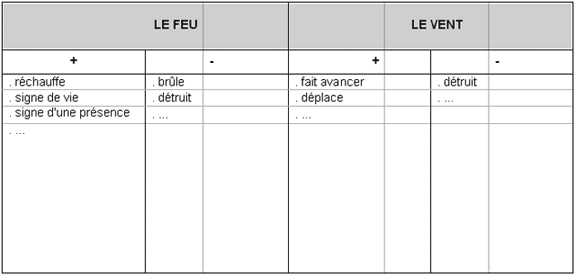 http://sitecoles.formiris.org/?WebZoneID=590&ArticleID=2543